ПРОТОКОЛ № 7заседания жилищной комиссии при администрации Тес-Хемского кожуунас. Самагалтай                                                                                                от 25.10.2019г.Жилищная комиссии в составе:Баазан Мира Серен-Дажыевна – председатель комиссии:Донгак Чодураа Хулеровна – член комиссии;Дирчин Чечена Бадыевна – член комиссии;Чамзырай Белекмаа Очун-ооловна – член комиссии;Чамзырай Чойгана Валерьевна – член комиссии;Салчак Омак Банкет-оолович – член комиссии;Дамба Каринэ Юрьевна – член комиссии;Тогаачы Чечек Анатольевна – секретарь комиссии;        В соответствии с Постановлением Администрации  Тес-Хемского кожууна Республики Тыва от 13 июня 2017 года № 78 «О жилищной комиссии при Администрации Тес-Хемского кожууна Республики Тыва», Постановлением Администрации Тес-Хемского кожууна Республики Тыва от 13 июня 2017 года № 77 «Об утверждении административного регламента Тес-Хемского кожууна Республики Тыва по предоставлению муниципальной услуги «Постановка на учет граждан, нуждающихся в улучшении жилищных условий на территории Тес-Хемского района Республики Тыва» и рассмотрев поступившие заявления граждан через ТО « 10 ГАУ «Многофункциональный центр предоставления государственных и муниципальных услуг на территории Тес-Хемского кожууна» и через Единый портал государственных и муниципальных услуг РЕШИЛИ:      Поставить на учет следующих граждан, нуждающихся в улучшении жилищных условий на территории Тес-Хемского кожууна:Хулер-оол Кулча-Хыраа Егоровна и ее семьи, в составе Балчыр Угулза Сумьяаевна – дочь;Даажомба Монгул Дадар-оолович и его семьи, в составе Даажомба Амира Семеновна – супруга, Даажомба Хорагай Монгуловна – дочь, Даажомба Оргаадай Монгуловна – дочь, Даажомба Онзагай Монгуловна – дочь, Даажомба Октаргай Монгуловна – дочь;Калаа Байырмаа Байыр-ооловна и ее семьи, в составе Калаа Оттук Монгун-оолович –супруг, Калаа Кежиктиг Оттукович – сын;Баян Чайнита Пушкиновна и ее семьи, в составе Хоомейлээр Наран Омакович – сын;Дамбыра Виктория Витальевна и ее семьи, в составе Чооду Намсе Артышович – сын;Санчат Ролан Шанган-оолович и его семьи, в составе Санчат Юлия Максимовна – супруга, Санчат Санчай Роланович – сын;Оюн Олча Артуровна и ее семьи, в составе Доржу Алдын-Сай Андреевна – дочь;Кара-Сал Дозураш Борисовна и ее семьи, в составе Кара-Сал Саян Сааяович – супруг, Ензак Батыр Борисович – сын, Кара-Сал Алтана Саяновна – дочь; в состав семьи Дирчин Шенне Юрьевны включить ее сына Чамзырын Майдыр Ай-Херелович;в состав семьи Баян Буян Пушкиновича включить ее супруги Баян Сырга Сергеевны;Калдан Саян Сергеевич и его семьи, в составе Калдан Долаана Артуровна – супруга, Калдан Баасан Саянович – сын;Шомбул Амыр-Санаа Шалык-оолович и его семьи, в составе Шомбул Уяна Сергеевна – супруга, Шомбул Норбу Амыр-Санааевич – сын, Шомбул Лунора Амыр-Санааевна – дочь;Сарыг-оол Азияна Борисовна и ее семьи, в составе Оюн Арсений Анатольевич – супруг, Оюн Жасмин Арсениевна – дочь, Оюн Базырсат Арсениевич, Оюн Ясмина Арсениевна – дочь;Какпак Ая Владимировна и ее семьи, Какпак Мерген Олегович – супруг, Какпак Аиса Мергеновна – дочь, Какпак Айвар Мергенович – сын, Какпак Агата Мергеновна – дочь, Какпак Аймэ Мергеновна – дочь;Сарыглар Сайзана Андреевна и ее семьи, в составе Сарыглар Алмаз Андреевич – сын;Домур-оол Чингис Анатольевич и его семьи, в составе Чыкай Ренада Владимировна – супруга, Домур-оол Даниил Чингисович – сын, Домур-оол Диана Чингисовна – дочь;Сарыглар Сайлык Михайловна и ее семьи, в составе Матпа-Кара Тайгана Арслановна – дочь;Включить в состав семьи Кужугет Чечена Мергеновны, сына Кужугет Спартак Мергеновича;Дандаа Сайхо Сайгатыевна;Баазан Буян Пиче-ооловича и его семьи, в составе Баазан Мира Серен-Дажыевна – супруга, Баазан Диана Буяновна – дочь;Салчак Инга Викторовна и ее семьи, в составе Салчак Омак Банкет-оолович – супруг, Салчак Кан-Болат Омакович – сын, Салчак Буян-Доржу Омак оглу- сын;Чинмит Билзинмаа Мергеновна и ее семьи в составе Чинмит Арат Алдын-оолович – супруг, Чинмит Индранила Аратовна – дочь, Чинмит Намзрай Аратович – сын, Чинмит Чигжит Аратович – сын;Намчак Валерьян Богуйович и его семьи, в составе Намчак Алдар Валерьянович – сын, Намчак Айдана Валерьяновна – дочь;Шыырап Байыр Алексеевича;Оюн Чойгана Андреевны;Сандыкмаа Салбакай Бугалдыровна и ее семьи, в составе Сандыкмаа Сайын Даскый-оолович – супруг, Сандыкмаа Айза Сайыновна – дочь, Сандыкмаа Цэцэг Сайыновна – дочь, Сандыкмаа Ай-Херел Сайынович – сын, Сандыкмаа Ай-Хаан Сайынович – сын, Сандыкмаа Алдын-Херел Сайынович – сын;Чооду Эдуард Танович и его семьи, в составе Чооду Белек Бугалдаевна – супруга, Чооду Эртине-Белек Эдуардович – сын, Чооду Айдасай Эдуардовна – дочь, Чооду Айданаш Эдуардовна – дочь, Чооду Ай-Белек Эдуардович – сын, Чооду Байыр-Белек Эдуардович – сын, Чооду Сайын-Белек Эдуардович – сын;Каржал Чейнеш Урнзаевна и ее семьи, в составе Каржал Очур Доржуевич – супруг, Каржал Откун Очурович – сын, Каржал Чечек Очуровна – дочь;Агбаан Алдынай Ивановна и ее семьи, в составе Агбаан Василий Дондурович – супруг, Агбаан Чимис Васильевна – дочь, Мангыр Аянмаа Аян-ооловна – дочь, Агбаан Кашпал Васильевич – сын, Агбаан Шенне Васильевна - дочь     Отказать для постановки на учет, следующих граждан нуждающихся в улучшении жилищных условий на территории Тес-Хемского района: Соян Аида Доткановна и ее семьи, в составе Шимет Май-оол Хамаатыевич – супруг, Шимет Бадма Май-оолович – дочь, Шимет Айгуля Май-ооловна – дочь, на основании что, в собственности имеется жилой дом площадью 47,8 кв.м по адресу с.ак-Эрик ул.Чооду Курседи д.31 и по адресу г.Кызыл ул.Калинина д.24б кв.85 площадь составляет 51,1 кв.м, соответствует по нормам жилья;Хертек Чечек Кирововны и ее семьи в составе Хертек Омак Михайлович – супруг, Баазан Алан Андреевич – сын, Хертек Отчугаш Омаковна – дочь, Хертек Олчей Омаковна – дочь, на основании ст.53 Жилищного кодекса РФ;Тарачи Марина Сайын-ооловны, на основании что, в собственности имеется жилой дом площадью 35,0 кв.м. по адресу Пий-Хемский район сад-ое общ-во 13 ул. Малиновая д.57 соответствует по нормам жилья.Снять с учета следующих граждан улучшившие жилищные условия:Сенди Буян Мергеновича и его семьи, в составе Сенди Чойгана Васильевна – супруга, Сенди Даниил Буянович – сын, Сенди Денис Буянович – сын, на основании что, имеется квартира в собственности по адресу г.Кызыл ул. Московская д.103 кв.53 площадью 63,6 кв.м;Дондук Айслана Олеговна и ее семьи, в составе Дондук Тензин Олегович – сын, на основании что, имеется в собственности жилой дом по адресу с. Самагалтай ул.А.Ч.Кунаа д.28 кв.2 площадью 41,2 кв.м.;Ондар Алдынай Васильевна и ее семьи в составе Чулдум Доржу Артышович – сны, Чулдум Диана Артышовна – дочь, на основании что, имеется в собственности жилой дом по адресу с. Самагалтай ул. Молодежная д.24 площадью 52,2 кв.м.;Тумат Чаяна Станиславовна и ее семьи, в составе Тумат Аюша Аясовна – дочь, на основании что, имеется в собственности жилой дом по адресу с. Самагалтай ул.А.Ч.Кунаа д.13 площадью 41,2 кв.м.;Соян Айыран Сарыг-ооловна и ее семьи, в составе Доспан Сенги-Маадыр Начынович – сын, на основании что, имеется в собственности жилой дом по адресу с. Ак-Эрик ул.Ооржак Чадамба д.8 кв.1 площадью 46,5 кв.м.;Кежик-оол Херел Александровна и ее семьи, в составе Кежик-оол Аяс Аясович – сын, на основании что, имеется в собственности жилой дом по адресу с. Самагалтай ул.Ланзыы д.30 кв.1 площадью 71 кв.м.;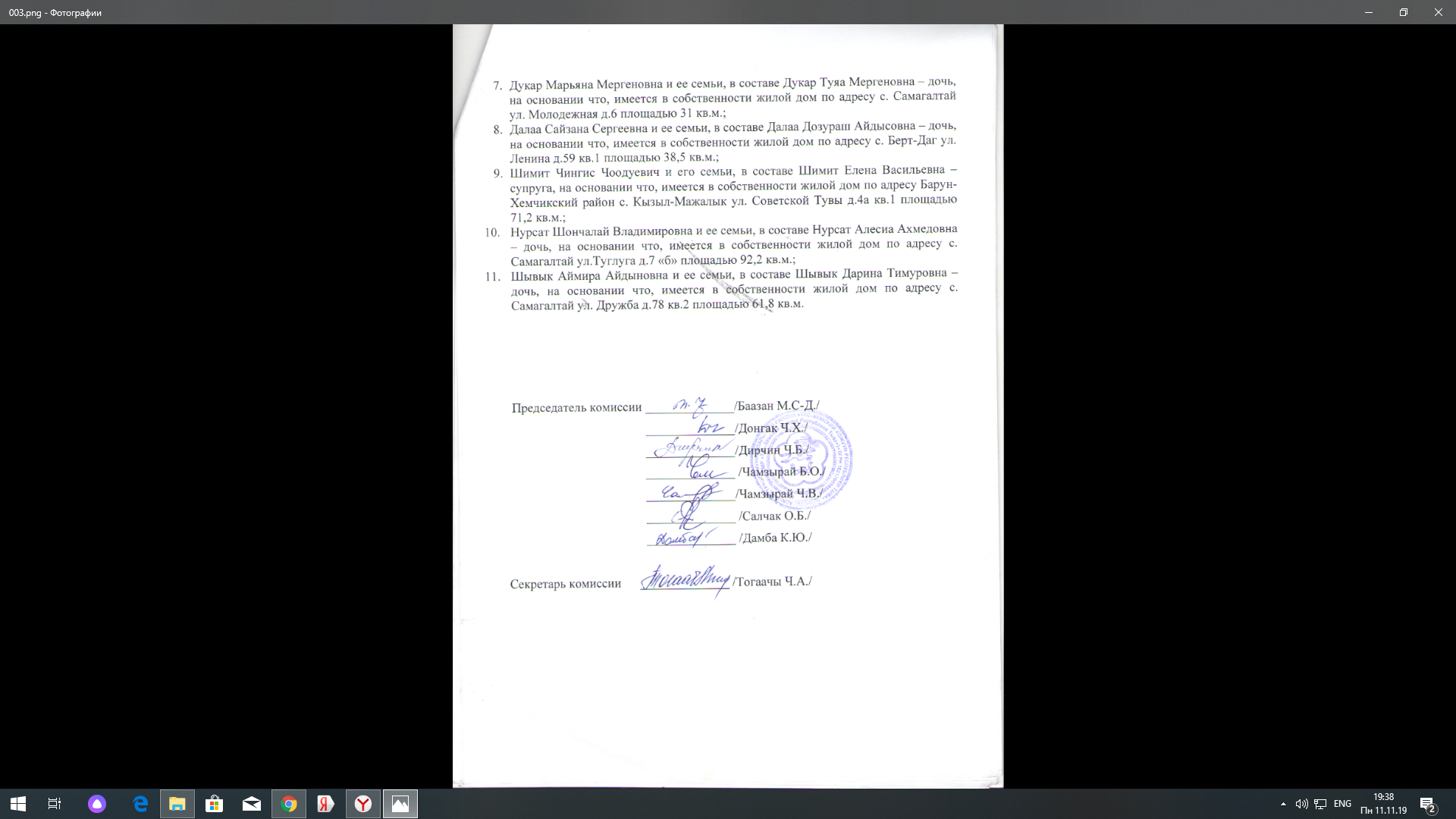 